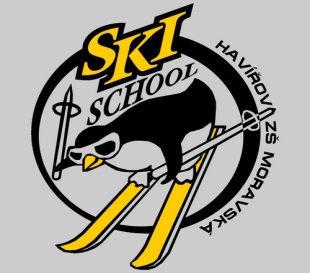  Základní škola Havířov-Šumbark Moravská 29/497  okres Karviná, příspěvková organizace  zapsaná v obchodním rejstříku vedeném u Krajského soudu  v Ostravě v oddílu Pr, vložka číslo 76  sídlo: Moravská 497/29, Havířov-Šumbark, PSČ 736 01  Žádost o vypracováníŽádám tímto o vypracování  ,,Zprávy o žákovi pro účely kontrolního vyšetření“ pro kontrolní vyšetření mého dítěte v Pedagogicko psychologické poradně.Žák:Příjmení……………………………………		Jméno…………………………………….Datum narození……………………………		Třída……………………………………...Bydliště………………………………………………………………………………………..Zákonný zástupce:Příjmení………………………………	Jméno……………………………………..Vztah k dítěti (otec, matka, jiný)…………………………………………………….Bydliště………………………………………………………………………………Telefon……………………………… e-mail……………………………………….v Havířově dne……………………….	Podpis zákonného zástupce………………………v Havířově dne……………………….   Žádost převzal……………………………………